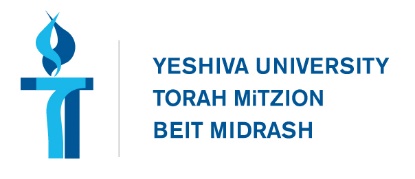 Ethical Work, Meaningful LifeRabbi Jonathan Ziring: jziring@torontotorah.comMishnah Kiddushin 4:14רבי מאיר אומר לעולם ילמד אדם את בנו אומנות נקיה וקלה. ויתפלל למי שהעושר והנכסים שלו. שאין אומנות שאין בה עניות ועשירות. שלא עניות מן האומנות. ולא עשירות מן האומנות. אלא הכל לפי זכותו. רבי שמעון בן אליעזר אומר. ראית מימיך חיה ועוף שיש להם אומנות והן מתפרנסין שלא בצער. והלא לא נבראו אלא לשמשני. ואני נבראתי לשמש את קוני. אינו דין שאתפרנס שלא בצער. אלא שהרעותי מעשי. וקפחתי את פרנסתי: אבא גוריין איש צדיין אומר משום אבא גוריא לא ילמד אדם את בנו חמר. גמל. ספר. ספן. רועה. וחנוני. שאומנתן אומנות לסטים. … רבי נהוראי אומר מניח אני כל אומנות שבעולם. ואיני מלמד את בני אלא תורה. שאדם אוכל משכרה בעולם הזה. וקרן קיימת לעולם הבא. ושאר כל אומנות אינן כן. כשאדם בא לידי חולי. או לידי זקנה. או לידי יסורין. ואינו יכול לעסוק במלאכתו. הרי הוא מת ברעב. אבל התורה אינה כן אלא משמרתו מכל רע בנערותו. ונותנת לו אחרית ותקוה בזקנותו. בנערותו מה הוא אומר (ישעיה מ, לא) וקוי ה' יחליפו כח. בזקנותו מהו אומר (תהלים צב, טו) עוד ינובון בשיבה. Rabbi Meir says, "A person should always teach his son a clean and easy profession, and he should pray to the One to whom wealth and possessions belong, as there is no profession which does not have in it poverty and wealth. For poverty is not due to one's profession, and wealth is not due to one's profession, rather, it is all according to one's merit." Rabbi Shimon ben Elazar says, "Have you seen in all your days a beast or fowl that has a profession? [Yet] they sustain themselves without trouble. And weren't they created solely to serve me, and I was created to serve my Master. Isn't it logical, then, that I should be able to sustain myself without trouble? However, I my actions were bad, and I deprived myself of my sustenance." Abba Garin, a man of Tzaydin says in the name of Abba Guria, "A person should not teach his son [to be] a donkey-driver, a camel-driver, a barber, a sailor, a shepherd, or a shopkeeper, for their professions are the professions of thieves." … Rabbi Nehorai says, "I leave [aside] all professions in the world and I do not teach my son anything other than Torah, for a person enjoys its reward in this world and the principle remains into the world to come." And this is not the case for the rest of the professions. When a person encounters sickness, or old age, or suffering and is not able to engage in his profession, he will surely die of hunger. But the Torah is not like this; rather, it protects him from all evil in his youth and grants him an end and hope in his old age. Regarding his youth, what does it say? "Those who wait for the Lord will have their strength renewed" (Isaiah 40:31). Regarding his old age what does it say? "They shall still bear fruit in old age" (Psalms 92:15).Berakhot 63a דרש בר קפרא איזוהי פרשה קטנה שכל גופי תורה תלוין בה (משלי ג, ו) בכל דרכיך דעהו והוא יישר ארחותיך אמר רבא אפילו לדבר עבירה דרש בר קפרא לעולם ילמד אדם את בנו אומנות נקיה וקלה מה היא אמר רב חסדא מחטא דתלמיותא: תניא ר' אומר לעולם אל ירבה אדם רעים בתוך ביתו שנא' (משלי יח, כד) איש רעים להתרועעBar Kappara expounded :  Which is a brief Scriptural passage upon which all the principles of the Torah depend? "In all thy ways acknowledge Him, and He will direct thy paths" (ibid. iii. 6).  Raba said :  Even for a matter of transgression.  Bar Kappara expounded :  A man should always teach his son a clean and light trade. Which is such?  Rab Hisda said :  Needle-stitching.  There is a teaching: Rabbi says :  A man should never multiply friends in his house; as it is said, "There are friends that one hath to his own hurt" (Prov. xviii. 24). Mishneh Torah, Sabbatical Year and the Jubilee 13:13(יג) וְלֹא שֵׁבֶט לֵוִי בִּלְבַד אֶלָּא כָּל אִישׁ וְאִישׁ מִכָּל בָּאֵי הָעוֹלָם אֲשֶׁר נָדְבָה רוּחוֹ אוֹתוֹ וֶהֱבִינוֹ מַדָּעוֹ לְהִבָּדֵל לַעֲמֹד לִפְנֵי ה' לְשָׁרְתוֹ וּלְעָבְדוֹ לְדֵעָה אֶת ה' וְהָלַךְ יָשָׁר כְּמוֹ שֶׁעֲשָׂהוּ הָאֱלֹקִים וּפָרַק מֵעַל צַוָּארוֹ עַל הַחֶשְׁבּוֹנוֹת הָרַבִּים אֲשֶׁר בִּקְּשׁוּ בְּנֵי הָאָדָם הֲרֵי זֶה נִתְקַדֵּשׁ קֹדֶשׁ קָדָשִׁים וְיִהְיֶה ה' חֶלְקוֹ וְנַחֲלָתוֹ לְעוֹלָם וּלְעוֹלְמֵי עוֹלָמִים וְיִזְכֶּה לוֹ בָּעוֹלָם הַזֶּה דָּבָר הַמַּסְפִּיק לוֹ כְּמוֹ שֶׁזָּכָה לַכֹּהֲנִים לַלְוִיִּם. הֲרֵי דָּוִד עָלָיו הַשָּׁלוֹם אוֹמֵר (תהילים טז-ה) "ה' מְנָת חֶלְקִי וְכוֹסִי אַתָּה תּוֹמִיךְ גּוֹרָלִי": And not the tribe of Levi alone, but anyone whose soul moves him and his intellect gives him the understanding to disconnect [from the world], to stand before G-d, to serve Him in order to know G-d and to act properly as G-d created him to do, and to abandon the various considerations that humans busy themselves with; this person has become sacrosanct, and G-d will be his portion and his inheritance for all eternity. He will merit, with G-d's help, some means to live on just as the kohanim and Levites did. As David said, "G-d is my portion and my sustenance, you support my lot." Blessed is G-d who has supported my lot. Nedarim 37aמאי שנא מדרש דלא דכתיב (דברים ד, יד) ואותי צוה ה' בעת ההיא ללמד אתכם וכתיב (דברים ד, ה) ראה למדתי אתכם חוקים ומשפטים כאשר צוני ה' מה אני בחנם אף אתם נמי בחנם מקרא נמי בחנם רב אמר שכר שימור ורבי יוחנן אמר שכר פיסוק טעמיםNow, why does Midrash differ, that remuneration is forbidden: because it is written, And the Lord commanded me at that time to teach you;and it is also written, Behold I have taught you statutes and judgments, even as the Lord my G-d commanded me just as I [taught you] gratuitously, so you must teach gratuitously? Then should not Scripture too be unremunerated? — Rab said: The fee is for guarding [the children]. R. Johanan maintained: The fee is for the teaching of accentuation.Mishneh Torah, Torah Study 3:10-11(י) כָּל הַמֵּשִׂים עַל לִבּוֹ שֶׁיַּעֲסֹק בַּתּוֹרָה וְלֹא יַעֲשֶׂה מְלָאכָה וְיִתְפַּרְנֵס מִן הַצְּדָקָה הֲרֵי זֶה חִלֵּל אֶת הַשֵּׁם וּבִזָּה אֶת הַתּוֹרָה וְכִבָּה מֵאוֹר הַדָּת וְגָרַם רָעָה לְעַצְמוֹ וְנָטַל חַיָּיו מִן הָעוֹלָם הַבָּא. לְפִי שֶׁאָסוּר לֵהָנוֹת מִדִּבְרֵי תּוֹרָה בָּעוֹלָם הַזֶּה…(יא) מַעֲלָה גְּדוֹלָה הִיא לְמִי שֶׁהוּא מִתְפַּרְנֵס מִמַּעֲשֵׂה יָדָיו. וּמִדַּת חֲסִידִים הָרִאשׁוֹנִים הִיא. וּבָזֶה זוֹכֶה לְכָל כָּבוֹד וְטוֹבָה שֶׁבָּעוֹלָם הַזֶּה וְלָעוֹלָם הַבָּא שֶׁנֶּאֱמַר (תהילים קכח-ב) "יְגִיעַ כַּפֶּיךָ כִּי תֹאכֵל אַשְׁרֶיךָ וְטוֹב לָךְ" (משנה אבות ו-ד) "אַשְׁרֶיךָ בָּעוֹלָם הַזֶּה וְטוֹב לָךְ לָעוֹלָם הַבָּא" שֶׁכֻּלּוֹ טוֹב: (10) Anyone who believes in his heart that occupying oneself with Torah and not working, but supporting oneself with charity, behold, this one desecrates the Divine name, dishonors the Torah, extinguishes the light of faith, brings evil to oneself and forfeits life in the world to come because it is forbidden to benefit from the words of Torah in this world. Our sages say, "All who benefit from the words of Torah forfeit life in the world…(11) One who provides for himself from the work of his hands has a great virtue, and it is a quality of the early righteous ones. And in this, he merits all the honor and goodness in this world and the world to come, as it is written: "When you eat the toil of your hands, you shall be happy and it shall go well for you" (Psalms 128:2). "You shall be happy" in this world "and it shall go well for you" in the world to come, in which all is good.Mishneh Torah, Human Dispositions 3:2-3(ב) צָרִיךְ הָאָדָם שֶׁיְּכַוִּן לִבּוֹ וְכָל מַעֲשָׂיו כֻּלָּם לֵידַע אֶת הַשֵּׁם בָּרוּךְ הוּא בִּלְבַד. וְיִהְיֶה שִׁבְתּוֹ וְקוּמוֹ וְדִבּוּרוֹ הַכּל לְעֵמַּת זֶה הַדָּבָר. כֵּיצַד. כְּשֶׁיִּשָּׂא וְיִתֵּן אוֹ יַעֲשֶׂה מְלָאכָה לִטּל שָׂכָר. לֹא יִהְיֶה בְּלִבּוֹ לִקְבֹּץ מָמוֹן בִּלְבַד. אֶלָּא יַעֲשֶׂה דְּבָרִים הָאֵלּוּ כְּדֵי שֶׁיִּמְצָא דְּבָרִים שֶׁהַגּוּף צָרִיךְ לָהֶם … נִמְצָא הַמְהַלֵּךְ בְּדֶרֶךְ זוֹ כָּל יָמָיו עוֹבֵד אֶת ה' תָּמִיד. אֲפִלּוּ בְּשָׁעָה שֶׁנּוֹשֵׂא וְנוֹתֵן וַאֲפִלּוּ בְּשָׁעָה שֶׁבּוֹעֵל. מִפְּנֵי שֶׁמַּחֲשַׁבְתּוֹ בַּכּל כְּדֵי שֶׁיִּמְצָא צְרָכָיו עַד שֶׁיִּהְיֶה גּוּפוֹ שָׁלֵם לַעֲבֹד אֶת ה'. וַאֲפִלּוּ בְּשָׁעָה שֶׁהוּא יָשֵׁן אִם יָשֵׁן לְדַעַת כְּדֵי שֶׁתָּנוּחַ דַּעְתּוֹ עָלָיו וְיָנוּחַ גּוּפוֹ כְּדֵי שֶׁלֹּא יֶחֱלֶה וְלֹא יוּכַל לַעֲבֹד אֶת ה' וְהוּא חוֹלֶה, נִמְצֵאת שֵׁנָה שֶׁלּוֹ עֲבוֹדָה לַמָּקוֹם בָּרוּךְ הוּא. וְעַל עִנְיָן זֶה צִוּוּ חֲכָמִים וְאָמְרוּ (משנה אבות ב-יב) "וְכָל מַעֲשֶׂיךָ יִהְיוּ לְשֵׁם שָׁמַיִם". וְהוּא שֶׁאָמַר שְׁלֹמֹה בְּחָכְמָתוֹ (משלי ג-ו) "בְּכָל דְּרָכֶיךָ דָעֵהוּ וְהוּא יְיַשֵּׁר אֹרְחֹתֶיךָ": (2) A person must direct his heart and all his actions to only know G-d, blessed be He; and it should be that his resting, his rising, and his speech all corresponding to this thing. How is this? That when he does business, or does some work to gain money, his mindset should not be merely to collect money, but to do these things so that he can get things that the body needs … It comes out that the one who walks on this path all of his days, is always serving G-d - even during the time that he giving and taking (in business), even when he is having sexual relations - because his intention in everything is so that he finds that which he needs to the point that his body be wholesome to [best] serve G-d. And even during the time that he sleeps, if he is sleeping purposefully in order that his mind rest and his body rest so that he not get sick and [then] not be able to serve G-d when he is sick, it comes out that his sleep is service to the Omnipresent, may He be blessed. And about this matter the sages commanded and said (Avot 2:12), "All of your actions should be for the sake of Heaven." And this is what Shlomo said in his wisdom (Proverbs 3:6), "In all your paths know Him, and He will make your roads smooth."Pirkei Avot 2:16לֹא עָלֶיךָ הַמְּלָאכָה לִגְמֹר, וְלֹא אַתָּה בֶן חוֹרִין לִבָּטֵל מִמֶּנָּה. אִם לָמַדְתָּ תוֹרָה הַרְבֵּה, נוֹתְנִים לְךָ שָׂכָר הַרְבֵּה. וְנֶאֱמָן הוּא בַעַל מְלַאכְתְּךָ שֶׁיְּשַׁלֵּם לְךָ שְׂכַר פְּעֻלָּתֶךָ. וְדַע מַתַּן שְׂכָרָן שֶׁל צַדִּיקִים לֶעָתִיד לָבֹא: It is not your responsibility to finish the work, but neither are you free to desist from it. If you have learned much Torah, your reward will be much; and the Master of your work is trustworthy to pay you the wage for your activity. And know, the giving of reward to the righteous is in the future to come.Pirkei Avot 2:2(ב) רַבָּן גַּמְלִיאֵל בְּנוֹ שֶׁל רַבִּי יְהוּדָה הַנָּשִׂיא אוֹמֵר, יָפֶה תַלְמוּד תּוֹרָה עִם דֶּרֶךְ אֶרֶץ, שֶׁיְּגִיעַת שְׁנֵיהֶם מְשַׁכַּחַת עָוֹן. וְכָל תּוֹרָה שֶׁאֵין עִמָּהּ מְלָאכָה, סוֹפָהּ בְּטֵלָה וְגוֹרֶרֶת עָוֹן. וְכָל הָעֲמֵלִים עִם הַצִּבּוּר, יִהְיוּ עֲמֵלִים עִמָּהֶם לְשֵׁם שָׁמַיִם, שֶׁזְּכוּת אֲבוֹתָם מְסַיַּעְתָּן וְצִדְקָתָם עוֹמֶדֶת לָעַד…Rabban Gamliel the son of Rabbi Yehudah HaNasi said: Excellent is the study of the Torah together with a worldly occupation; for the exertion [expended] in both of them causes sin to be forgotten. And all Torah in the absence of a worldly occupation comes to nothing in the end and leads to sin. And all who work for the community, let them work for the [sake of the] name of Heaven; for the merit of their ancestors sustains them, …Shabbat 31aבשעה שמכניסין אדם לדין, אומרים לו: נשאת ונתת באמונה קבעת עתים לתורה עסקת בפו"ר צפית לישועה פלפלת בחכמה הבנת דבר מתוך דברWhen a person comes to judgment, they say to him: "Were you trustworthy in business? Did you set time for Torah ? Did you try to have kids? Did you hope for the Messiah? Did you argue intelligently? Did you understand things based on other things?"